Краткосрочный проект «Зимующие птицы» во второй младшей группе (3–4 года) 
  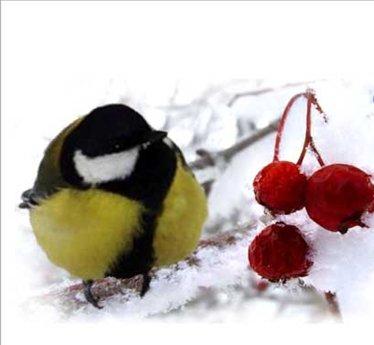 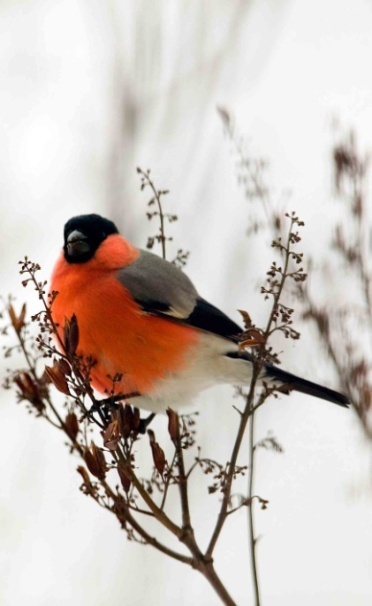 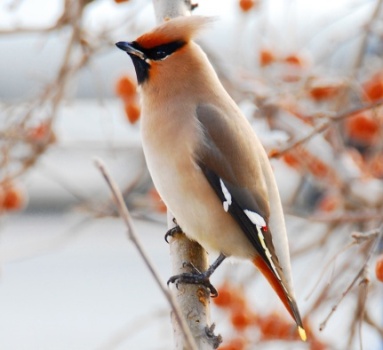 
Покормите птиц зимой! 
Пусть со всех концов 
К вам слетятся, как домой, 
Стайки на крыльцо. 
Небогаты их корма. 
Горсть зерна нужна, 
Горсть одна — и не страшна 
Будет им зима…
А.Яшин
АктуальностьВзаимодействие человека с природой чрезвычайно актуальная проблема современности. Веками человек был потребителем по отношению к природе: жил и пользовался её дарами, не задумываясь о последствиях.Задача взрослых - воспитывать интерес у детей к нашим соседям по планете- птицам, желание узнавать новые факты их жизни, заботиться о них, радоваться от сознания того, что делясь крохами, можно спасти птиц зимой от гибели. Дать детям элементарные знания о том, чем кормить птиц зимой.В совместной работе с родителями мы должны создать условия для общения ребенка с миром природы и для посильной помощи нашим пернатым друзьям.Цель: сформировать общее представление дошкольников о зимующих птицах, их образе жизни, характерных признаках и связи с окружающей средой, роли человека в жизни птиц.Задачи:-сформировать представления о зимующих птицах;- формировать желание помогать птицам в трудных зимних условиях;- сформировать навыки у детей правильно подкармливать птиц;- способствовать развитию познавательной и творческой активности, любознательности;- расширять кругозор и обогащать словарный запас детей, развивать связную речь;- привлечь родителей к более тесному сотрудничеству в проектной деятельности;- создать условия для расширения представлений о птицах (пополнить развивающую предметно-пространственную среду по теме проекта).Ожидаемые результаты реализации проекта:- усвоение знаний детьми о зимующих птицах и их детенышах;- определение среды обитания;- установление причинно-следственных связей между образом жизни и средой обитания;- заинтересованность детей совместно с родителями в заботе о птицах, желание помогать им в зимний период (изготовление кормушек, подкормка птиц зимой);- развитие у детей любознательности, творческих способностей, познавательной активности, коммуникативных навыков.Сроки реализации проекта:23.01.16- 03.02.171. Подготовительный этап:- определение темы проекта;- разработка перспективного плана проекта;- создание необходимых условий для реализации проекта;- разработка методических материалов, рекомендаций по теме (подборка консультаций для родителей и т. д.);- подготовка атрибутов для проведения мероприятий (иллюстрации, маски для игр, художественная литература, создание картотеки пальчиковых игр по теме «Зимующие птицы»)2. Основной (практический)Представляет собой внедрение в воспитательно- образовательный процесс эффективных методов и приемов по расширению знаний дошкольников о зимующих птицах, их повадках, особенностях жизни в зимний период.Выполнение проекта проводилось в 3 направлениях:1. Работа воспитателей с детьми;2. Работа воспитателей с родителями;3. Совместная деятельность родителей и детей.1.Работа с воспитанникамиОбразовательные области проекта: социально-коммуникативное развитие, познавательное развитие, речевое развитие, художественно-эстетическое развитие, физическое развитие.Формы работы: непосредственно организованная деятельность, беседы, наблюдения, дидактические и подвижные игры, чтение художественной литературы, прослушивание аудиозаписей, продуктивные виды деятельности.Познавательное развитие:Беседы: «Что ты знаешь о зимующих птицах?», «Подкормим птиц зимой.», «Какие птицы прилетают на участок детского сада?»; «Нужно ли заботиться о птицах?»; «Какую пользу приносят птицы?»: «Меню птиц»; «Найди домик для птички».Рассматривание зимующих птиц на иллюстрациях в книгах и журналах.Рассматривание картин: «Птицы на кормушке»; «Дети кормят птиц».Дидактические игры: «Каких птиц зимой у кормушки не увидишь?», «Один - много»; «Угадай птицу»; «Кто как голос подает?», «Что за птица?»; «Угадай, кого не стало»; «Большой- маленький»;  «Назови и покажи зимующих птиц». Разгадывание загадок о зимующих птицах.ООДОткрытое ИНТЕГРИРОВАННОе ЗАНЯТИе ПО ОКРУЖАЮЩЕМУ МИРу НА ТЕМУ: «ЗИМУЮЩИЕ ПТИЦЫ»
Социально- коммуникативное развитие:Набдюдение за птицами во время прогулок.Подкормка птиц . Вывешивание кормушек, сделанных руками родителей.Сюжетно- ролевые игры: «Больница птиц»; «Пригласи синичку в гости»; «Птичкина столовая».Ситуативный разговор: «Можно ли подбирать птичьи перышки?», «Как птицы защищаются?»; «Что значит заботиться о зимующих птицах?»; «Пернатые друзья».Художественно- эстетическое развитие:Рисование: «Птицы зимой»- при помощи ладошек.Раскрашивание раскрасок: «Воробей», «Снегири на ветке», «Синичка и рябина» и т. д.ООД по лепке «Большие и маленькие птицы на кормушке» Просматривание презентации: «Зимующие птицы». Речевое развитие:Разучивание стихотворения А. Игнатовой «Алой кисточкой заря…».Чтение: С. Маршак «Где обедал воробей?»; З. Александрова «Гули-гули»;Н. Хилтон «Скворечник»; В. Звягина «Воробей»; Т. Евдошенко «Берегите птиц»; В. Берестов «Воробушки»; А. Барто «Воробей».Словесные игры: «Назови ласково»; «Кто кем будет?».Физическое развитие:Подвижные игры: «Собачка и воробьи»; «Совушка»; «Птички в гнездышках»; «Воробушки и автомобиль»; «Кот и воробьи».Пальчиковые игры: «Воробьи – воробышки»; «Птичья кормушка»; «Сел на ветку снегирек»; «Сорока-ворона»; «Совушка-сова».2. Работа воспитателей с родителями.Консультации: «Верные друзья-зимующие птиц»;  «Как и из чего можно сделать кормушку для птиц».Индивидуальные беседы: «Обсуждаете ли вы дома с ребенком тему недели?».В ходе данного проекта была реализована акция: «Покормите птиц».3. Работа родителей и воспитанников.Участие в конкурсе «Птичкина столовая» (изготовление кормушек для птиц); а также подкормка птиц во время прогулок.Сбор корма для птиц.Наблюдение за птицами вне детского сада. Заключительный этап. Подведение итогов.В результате проведения данного проекта «Зимующие птицы» у родителей и детей появилась заинтересованность в совместной деятельности; также были созданы благоприятные условия для формирования у младших дошкольников целостного представления о жизни зимующих птиц, для воспитания у детей бережного отношения к природе; были сформированы для развития у детей любознательности, творческих способностей.В групповом помещении улучшилась предметно-развивающая среда. Воспитанники и их родители приняли активное участие в оказании помощи птицам в трудных зимних условиях.приложениеДИДАКТИЧЕСКИЕ ИГРЫ
«Каких птиц зимой у кормушки не увидишь?»

Цель: Учить находить, узнавать и называть зимующих птиц.
«Кто как голос подает?»

Цель: Пополнить активный словарь детей по теме «Зимующие птицы».

Воспитатель: Я предлагаю вам дети превратиться в птиц и рассказать от имени птицы, как она голос подает.

Дети:

Я ворона: кар-кар-кар. Я умею каркать.

Я сорока: стр-стр-стр. Я умею стрекотать.

Я сова: ух-ух-ух. Я умею ухать.

Я синица: тинь-тинь-тинь. Я умею тинькать.

Я голубь. Я умею ворковать. 

Я снегирь. Я умею свистеть.

Я воробей, я умею чирикать.
«Большой – маленький».

Цель: Учить детей образовывать имена существительные и имена прилагательные с уменьшительно-ласкательными значениями.

Острый клюв – остренький клювик.

Тонкие лапки – тоненькие лапки.

Длинная шея – длинненькая шейка.

Белая грудь – беленькая грудка.

Черное крыло – черненькое крылышко.

Толстая шея – толстенькая шейка.

Короткий хвост – коротенький хвостик.

Светлые перья – светленькие перышки.
«Один – много»

Цель: Учить образовывать формы множественного числа существительных.

Одна ворона – много ворон,

Один воробей – много воробьев и т. д.«Угадай птицу».Цель: Учить детей отгадывать загадки о зимующих птицах, узнавать знакомых птиц по описанию. Закрепить умение выполнять правила игры (не выкрикивать хором, а отвечать по одному, поднимая руку). Способствовать развитию мышления, внимания, памяти, остроты ума и быстроты реакции. Воспитывать любовь к пернатым друзьям, желание заботиться о них.Предшествующая работа: беседа о зимующих птицах, наблюдение в природе, подкормка птиц во время прогулки, изготовление книжки-самоделки «Птицы под нашим окном».Материал: картинки с изображением зимующих птиц, медали с изображением синицы, воробья, сороки, вороны, снегиря; на доске элементы геометрической мозаики «Птица».Ход игры: Воспитатель предлагает детям обратить внимание на элементы геометрической мозаики и подумать, что из них может получиться. Дети собирают из них птицу. Воспитатель задаёт детям вопросы: Каких птиц вы знаете? Какие из них улетают в тёплые края и почему? Какие птицы остаются зимовать с нами? Сегодня мы поговорим о зимующих птицах и научимся узнавать их по описанию. Поиграем в игру, которая называется «Угадай птицу». Я буду загадывать вам загадки, а вы должны будете правильно их отгадывать. Только в нашей игре есть строгие правила: нельзя кричать хором. Если вы угадали, поднимайте руки. Кто первый поднял, тот отвечает. Если ребёнок ошибся и угадал неправильно, тогда отвечает следующий. За каждый правильный ответ, ребёнок получает медаль с изображением птицы, про которую он отгадал загадку. Кто заработает больше медалей – победит.Воспитатель загадывает свои загадки:1. Маленький мальчишка в сером армячишкеПо двору шныряет, крохи собирает.2. Я весь день ловлю жуков, уплетаю червяков.В тёплый край я не летаю. Здесь под крышей обитаю.Чик-чирик! Не робей! Я бывалый…3. Серая кофта, чёрный кафтан.Гнёзда вьёт из прутиков и кричит «Кар-кар».Что это за птица, угадай. Если знаешь точно, отвечай!4. Окраска сероватая, повадкой – вороватая.Крикунья хрипловатая. Известная персона. Кто это?5. Ты с модницей этой, конечно, знаком:Вертушке на месте никак не сидится –Всё хвастает синим своим сюртукомИ шапочкой синей гордится.6. Непоседа, невеличка, с жёлтым животом та птичка.Любит сало и пшеницу. Кто узнал её?7. Чернокрылый, красногрудый и зимой найдёт приют.Не боится он простуды. С первым снегом тут как тут.8. От простуд он не страдает, не страшится злобных вьюгИ к зиме не улетает на далёкий знойный юг.Пусть покроют снега груды и пригорок, и пустырь –Рад красавец красногрудый житель севера - …9. Непоседа пёстрая, птица длиннохвостая,Птица говорливая, самая болтливая.10. Непоседа птица эта, одного с берёзой цвета.В конце игры подводятся итоги, определяется победитель. Воспитатель благодарит всех за честную игру и выясняет у детей, чем они могут помочь зимующим птицам, чтобы им было легче пережить зимний голод и холод?
«Скажи наоборот»

Цель: Учить образовывать антонимы.

Клюв толстый – клюв тонкий,

Хвост длинный – хвост короткийД/и «Больше – меньше»Цель: закреплять знания о величине птиц, воспитывать умение сравнивать.Д/и «Парные картинки»Цель: воспитывать способности детей сравнивать птиц, находить признаки сходства, активизировать словарь, речь.Д/и «Лото»Цель: воспитывать умение группировать птиц, развивать быстроту мышления, познавательную активность.Д/и «Чьи детки?»Цель: закрепить знания о птицах и их детёнышах, воспитание умения соотносить картинки по содержанию, развитие произвольного внимания.Д/и «В зимней столовой»Цель: закреплять знания детей о зимующих птицах и их названиях. Развивать умение подражать их повадкам.Пальчиковые игры "Птичья кормушка". 

Сколько птиц к кормушке нашей (ритмично сжимают и разжимают кулачки).

Прилетело? Мы расскажем. 

Две синицы, воробей, 

Шесть щеглов и голубей, 

Дятел в пестрых крылышках. 

Всем хватило зернышек.Сорока – ворона»Сорока – ворона кашу варила, деток кормила.(водим указательным пальцем по тыльной стороне ладони кругами)Этому дала в ложку,Этому – в поварёшку,Этому – в горшок,Этому – в вершок.(загибаем пальцы по одному к ладони, кроме - большого).- А ты, Пахомочек,Мой котёночек, печку топи, деток корми.(потряхиваем большой палец за ногтевую фалангу). «Совушка – сова»Совушка – сова, большая голова,На суку сидит, во все стороны глядит –(руки обнимают лицо и плавно поворачивают голову вправо – влево)Да вдруг, как полетит! (улетаем)«Сел на ветку снегирёк.Сел на ветку снегирек,     Попрыгать» ладошками по плечам.Брызнул дождик -            Потрясти кистями перед собой.Он промок.                       Обхватить себя руками и слегка «подрожать»,как от холода.Ветерок, подуй слегка,      Поднять руки вверх и покачать ими.Обсуши нам снегирька     Помахать руками – «крылышками»." Воробьи – воробушки"Воробьи – воробушки,Серенькие перышки!Клюйте, клюйте крошкиУ меня с ладошки!Нет, с ладошки не клюютИ погладить не дают.Как бы нам поладить,Чтоб дались погладить? Пальцы в кулак, указательный и большой вытянуты – клювик.Шевелят выпрямленными пальцами рук.Стучат указательным пальцем правой руки по левой ладони и наоборот.Подуть на раскрытые ладони.Погладить тыльные стороны рук поочередно.Хлопки в ладоши.Потереть ладоши друг о друга.Подвижные игры «Собачка и воробьи». 

Цель - Закрепить знания детей о характерных движениях птиц, научить имитировать их голоса. 

Ход игры: Один ребенок: «собачка», все остальные – «воробьи». 

Скачет, скачет воробей (дети скачут). 

Скок-поскок! 

Скок-поскок! 

Кличет маленьких детей (повторяют: «Чив! Чив! Чив!») 

Чив! Чив! Чив! 

Чив! Чив! Чив! 

Киньте крошек воробью, 

Я вам песенку спою: 

Чик-чирик! (повторяют: «Чик-чирик!») 

Чик-чирик! 

Вдруг прибежала «собачка» и громко залаяла. 

«Воробьи» разлетаются. 
«Совушка»

Цель: Учить выполнять движения по сигналу ведущего.

«День наступает – все оживает»,

Ночь наступает – все замирает». «Птички в гнездышках»На игровой площадке (5x5 м) обозначаются цветной водой, линиями или шнурами 3—4 круга (диаметр кругов 1—1,3 м) — это гнезда птичек. Дети-птички размещаются в гнездах. Педагог находится в центре игровой площадки. Он говорит:Пришла красавица-весна, Тепло и радость принесла. Где же вы, маленькие птички — Воробушки да синички? Из гнезд скорее вылетайте, Свои крылья расправляйте!Дети перешагивают через линии очерченных кругов — вылетают из гнезд и разбегаются по всей площадке. Педагог «кормит»птиц то на одной, то на другой стороне площадки: дети присажи-ваются на корточки, постукивая кончиками пальцев по коленям, — клюют зерна. Затем вновь бегают, прыгают по площадке. Педагог говорит:Милые птички, Воробушки да синички! В гнездышки свои летите, Свои крылья опустите! Дети убегают в гнезда, перешагивая через линии. Все птички должны занять свои гнезда. Игра повторяется.Примечания. 1. На этапе разучивания игры можно в каждое из гнездышек поставить по зрительному ориентиру (кубик, кеглю и др. красного, желтого, синего или зеленого цвета). 2. При повторении игры можно предложить детям выпрыгивать из кругов на двух ногах, а не перешагивать через линию. 3. Педагогу необходимо дозировать двигательную активность (бег) и отдых детей. «Воробышки и кот»Инвентарь: маска кошки.На игровой площадке цветными шнурами, лентами, чертами земле обозначаются 2 линии длиной 3,5—4 м параллельно друг другу. Расстояние между линиями 4—5 м. Несколько в стороне, на равном расстоянии от линий находится дом кота. Дети встают за первую линию лицом ко второй линии — это воробышки в гнездышках. Педагог произносит:Вылетайте из гнездышек,воробышки!Поклюйте зернышек,воробышки!Быстро летайте,Крыльями махайте!Раз-два, раз-два,Крыльями махайте!Дети выходят на игровое поле, отводят руки в стороны — воро-бышки расправляют крылышки, — разбегаются врассыпную на площадке между двумя линиями. Кошка просыпается, произносив «мяу-мяу» и бежит за воробышками. Они должны быстро улететь в гнездышки, за вторую линию. Пойманных воробышков кошка отводит к себе в дом.Примечания. 1. Пойманные воробышки не пропускают повторений игры, они вновь встают вместе с остальными детьми, занимают свои гнездышки. 2. На роль кошки педагог назначает более активных детей, меняя водящего при каждом повторении игры. 3. Напомнить детям, что, спасаясь от кошки, они должны убегать за противоположную линию, а не за ту, за которой они стояли первоначально. «Воробушки и автомобиль»Цель: приучать детей бегать в разных направлениях, не наталкиваясь друг на друга, начинать движение и менять его по сигналу воспитателя, находить своё место.Описание. Дети – «воробушки» садятся на скамейку – «гнёздышки». Воспитатель изображает «автомобиль». После слов воспитателя: «Полетели, воробушки, на дорожку» - дети поднимаются и бегают по площадке, размахивая руками – «крылышками». По сигналу воспитателя: «Автомобиль едет, летите, воробушки, в свои гнёздышки!» - «автомобиль» выезжает из «гаража», «воробушки» улетают в «гнёзда» (садятся на скамейки). «Автомобиль» возвращается в «гараж».Физкультминутки

1. «О чём поют воробушки»О чём поют воробушки (шагаем на месте)В последний день зимы? (руки в стороны, на пояс)-Мы выжили! (хлопаем в ладоши)-Мы дожили! (прыжки на месте)-Мы живы! Живы мы! (шагаем на месте).2. «Скачет шустрая синица»Скачет шустрая синица, (прыжки на месте на двух ногах)Ей на месте не сидится, (прыжки на левой ноге)Прыг-скок, прыг-скок, (прыжки на правой ноге)Завертелась, как волчок (кружимся на месте)Вот присела на минутку, (присели)Почесала клювом грудку, (встали, наклоны головы влево вправо)И с дорожки на плетень, (прыжки на левой ноге)Тири - тири (прыжки на правой ноге,Тень – тень - тень! (прыжки на месте на двух ногах).3. «Птички в гнёздышках сидят»Птички в гнёздышках сидят и на улицу глядят.Погулять они хотят и тихонько все летят.(дети «разлетаются», машут руками, как крыльями).Наблюдение за птицами зимой 
Задачи:

- формировать представления о жизни птиц зимой;

- воспитывать желание заботиться о птицах, выделяя признаки живого.

 Ход наблюдения:

Не видно в лесу тропинок,

В тулупах кусты стоят.

Уснувших жуков и личинок

Укрыл под корой снегопад.

Лети же, пичуга, к людям

И прячься скорей за окном, 

А мы кормить тебя будем

Крошками хлеба, пшеном.

Воспитатель задает детям вопросы:

- Каких птиц вы видите зимой около своего дома?

- Почему они прилетают к жилью человека?

- Зачем люди зимой устраивают кормушки для птиц?

- Почему зимующих птиц надо подкармливать?

- Много ли птиц прилетает к нашим кормушкам?

- Какой корм они охотнее поедают?

- Что вы еще видели, наблюдая за птицами на кормушке?

- Есть ли кормушка возле вашего дома?

Зимующие птицы не улетают от нас в теплые края, так как и зимой находят корм. Они питаются почками, семенами и плодами растений, спрятавшимися насекомыми, отыскивают корм около жилья человека. Часть птиц погибает от холода зимой. Люди могут помочь зимующим птицам – синичкам дают несоленое сало, воробьи, синички и снегири любят пшено, семечки, крошки хлеба.
Наблюдение за синицей 

Задачи:

- продолжать вызывать интерес к пернатым

- познакомить с синицей, ее повадками, средой обитания, особенностями внешнего вида.

 Ход наблюдения:

Воспитатель загадывает детям загадку, проводит беседу.

Угадай, какая птица,

Бойкая, задорная, ловкая, проворная,

Звонко тенькает: «тень-тень!

Как хорош весенний день!» (синица)

Синица расписная свистит, не уставая.

За окном повешу ей

Я кусочек сала,

Чтоб теплей и веселей

Бедной птахе стало.

- Что это за птица?

- Как она выглядит и какого она цвета?

- Какие изменения происходят в жизни синиц зимой?

- Чем питаются синицы?

Зерен хочется синице,

Но в кормушку сесть боится.

«Будь смелее, не робей!»-

Приглашает воробей.

- Какую пользу синицы приносят? 

- Когда отмечают «синичкин» день? (в ноябре)

В народе говорят: «Не велика птичка-синичка, а и то свой праздник знает».

- Где зимует синичка?

- Как они кричит?

- Как человек заботится о ней?
Наблюдение за вороной .

Задачи:

- расширять представления о зимующих птицах, учить различать их по внешнему виду;

- воспитывать любовь и бережное отношение к зимующим птицам.

^ Ход наблюдения:

Воспитатель загадывает детям загадку, предлагает ответить на вопросы.

Шапочка серенькая,

Жилеточка нетканая,

Кафтанчик рябенький 

А ходит босиком (ворона)

- Кто это, как зовут эту птицу?

- В чем особенности ее внешнего вида?

- Где она живет?

- Чем питается?

- Есть ли у нее враги?

Приметы: 

Ворона под крыло нос прячет – к морозу.
Наблюдение за снегирем Задачи:

- формировать представления о зимующих птицах, заботе человека о них;

- познакомить с характерными особенностями снегиря.

^ Ход наблюдения:

Воспитатель задает детям вопросы, предлагает отгадать загадку.

- Как выглядит снегирь?

- Чем питается?

- Где зимует?

- Как человек заботится о нем?

- почему снегирь прилетел к нам зимовать?

Каждый год я к вам лечу – 

Зимовать у вас хочу.

И еще красней зимой

Ярко-красный галстук мой. (снегирь)

Есть примета: если снегирь под окном чирикает – это к оттепели.
Наблюдение за голубями 
Задачии: 

- расширять представления детей о птичьем мире (чем питаются птицы, где живут, как человек ухаживает за ними).

^ Ход наблюдения:

Воспитатель задает детям вопросы

- Кто часто прилетает к нам на участок?

- Откуда ни к нам прилетели?

- Где они живут?

- кто их кормит?

- Что они любят клевать?

- Как называется домик, где живут голуби?

- Голуби перелетные или зимующие птицы?Беседа «Что мы знаем о зимующих птицах»Цель. Уточнить представление детей о сезонных изменениях в жизни птиц; активизировать знания детей о внешнем виде и повадках птиц, воспитывать интерес и любовь к пернатым, желания заботиться о них, охранять.Материал. Картины с изображением зимующих птиц . Книга Г. Сирибицкого и В. Чаплина «Появились синички». Корм для птиц (кусочки белого хлеба, ягоды клюквы, ломтики сала, семечки).Ход беседы.Воспитатель. Сегодня на занятии мы будем говорить о птицах. Ребята, послушайте стихотворение и определите, о каком времени года в нём гово-рится.Если на деревьях листья пожелтели,Если в край далёкий птицы улетели.Если небо хмурое, если дождик льётся,Это время года как зовется?(М. Ходякова «Осень»)Дети. Это время года зовётся осень.Воспитатель. Что говорится в этом стихотворении о птицах?Лена. Птицы улетели в тёплые края.Воспитатель. Почему птицы улетели?Серёжа. Потому что холодно.Таня. Они от зимы улетели.Воспитатель. Но ведь не все птицы улетели. Найдите на картинах птиц, которые будут зимовать (дети рассматривают картинки).Жанна. Это ворона. Она с нами зимует.Коля. Эти птички называются синички, они тоже не улетают в тёплые края.Максим. Ещё снегири у нас зимуют.Ульяна. Воробушки.Воспитатель. Вы назвали птиц, которые остаются с нами на зимовку. А теперь покажите и назовите птиц, улетевших в теплые края.Женя. Ласточка, она улетела.Саша. Улетели скворцы, грачи.Воспитатель. Чего же не хватает этим птицам? Почему они улетают?Таня. Им кушать нечего, потому они и улетают.Воспитатель. Да, ребята. Птицы, которые улетели от нас на зиму, едят разных насекомых, жуков, мух. Когда, становится холодно и насекомые пря-чутся в щели, залезают глубоко под кору, птицы не могут их достать, поэтому они улетают от нас в тёплые края, где тепло и много корма. А у нас остаются зимовать те птицы, которые могут, есть хлебные крошки, зёрнышки, семена. Сейчас я прочитаю вам рассказ Г. Сирибицкого и В. Чаплина «Появились синички». Чтение рассказа воспитатель обыгрывает.Воспитатель. Про какую птичку вы прослушали рассказ?Дети. Про птичку синичку.Воспитатель. Расскажите, какая была синичка? Как про неё говорится в рассказе?Дети. Глаза у неё были чёрные.Воспитатель. Чёрные, как бусинки. А что так внимательно искала си-ничка своими чёрными, как бусинки глазами?Дети. Синичка искала еду и увидела корочку хлеба.Воспитатель. А весной и летом что ест синичка?Таня. Она ест червяков, букашек.Воспитатель. Видите, ребята, какие полезные синички. Весной и летом они поедают много всяких букашек, которых достают из-под коры деревьев своим клювом. Этим синички помогают деревьям, спасают их от вредителей. А почему синички зимой прилетели ближе к дому человека?Дети. Чтобы человек покормил синичек, дал им хлебушка.Воспитатель. И мы ребята, будем кормить с вами эту полезную и очень красивую птичку. Посмотрите, какие красивые у неё перья: на груди – жёлтые, на голове – чёрные, на щеках – белые, крылья и хвост покрыты перьями синеватого цвета, поэтому эту птичку называют синичкой. Ребята кто из вас запомнил, как поёт синичка?Дети. Тинь - тинь.Воспитатель. Сегодня мы с вами на прогулке повесим вот эту кормушку .Всех птиц мы будем кормить, которые остались с нами на зиму.Я сейчас покажу, что любят, есть синички. (На столе воспитатель приготовил корм для птиц: кусочки белого хлеба, ягоды клюквы, ломтики сала, семечки, зёрна пшена).Каждый день мы будем назначать кого-то из вас ребята, ответственным за кормление птиц. Все дети нашей группы будут дежурить по «птичьей сто-ловой» насыпать корм к нашей кормушке, вы должны выполнять такие правила: лопаткой убирать снег из кормушки, насыпать корм. Вместе со всеми детьми отойти подальше, что бы птицы не боялись к ней подойти. Но вдали от кормушки надо играть тихо, чтобы не спугнуть птиц, прилетевших к ней.А сейчас я расскажу вам ребята, одну историю, которую узнала от мальчика Дениса. В выходной день проснулся Денис рано утром. За окном завывает ветер, кружится снег, а в комнате было тепло и хорошо. Мальчик встал, оделся и пошел к окну посмотреть, много ли снега выпало. Там за окошком, он увидел маленькую птичку. Она сидела на балконе возле кормушки и прятала голову в перья.«Бедная птичка, - подумал Дениска, - чего же ты хочешь?Воспитатель. Как вы думаете ребята, чего ждала птичка?Дети. Она кушать хотела.Воспитатель. Что сделал Денис?Дети. Мальчик насыпал ей корм.Воспитатель. Расскажите, какие правила будет выполнять мальчик?Дети. Он вначале вычистит снег из кормушки. Потом он положит в кор-мушку белый хлеб, насыплет зёрен, а сам уйдёт. Он будет смотреть издалека, через окошко, чтобы птичка не боялась подлететь к кормушке.Воспитатель. Ребята, вы тоже повесите дома кормушку?Дети. Да.Беседа «Подкормим птиц зимой».Программное содержание: Закреплять знания детей о зимних явлениях природы. Показать детям кормушку для птиц. Формировать желание подкармливать птиц зимой. Расширять представление о зимующих птицах.Материалы. Кормушка на улице, корм для птиц. (Внимание! привлечь птиц на участок можно, если выносить корм ежедневно рано утром (в 7-8 часов). Корм должен быть сухим, чтобы он не замерз. Не рекомендуется использовать в качестве корма каши, макароны, картофель и свежий хлеб.)Связь с другими занятиями и видами деятельности. Наблюдения за птицами, прилетевшими на участок. Кормление птиц. Подвижные игры «Птички и птенчики», «Птички в гнездышках», «Воробушки и кот». Беседу рекомендуется проводить на улице.Выйдя с детьми на участок, педагог предлагает им подойти к кормушке для птиц.Воспитатель. Ребята, посмотрите, эту кормушку смастерили дети старшей группы вместе со своими родителями. Как вы думаете, для чего они сделали эту кормушку?Выслушав ответы детей, педагог обобщает сказанное словами поэта А. Чепурнова:Трудно птицам зимовать,Надо птицам помогать.Воспитатель. А как вы думаете, для чего на кормушке крыша? Крыша нужна для того, чтобы снег не падал на кормушку, а птицы легко могли отыскать корм, так как в снегу корм искать трудно. Зимой птицам сложно найти корм под снегом. Если мы забудем насыпать в кормушку корм, то птицы останутся голодными. Зимой птицам очень сложно выжить без помощи людей. Чтобы помочь птицам, люди развешивают кормушки. Как вы думаете, чем можно кормить птиц?Педагог обобщает ответы детей: птицы любят клевать хлебные крошки, зернышки и семена растений. Затем дает детям возможность рассмотреть корм и говорит: «Ребята, возьмите немного корма и насыпьте его на кормушку. Я предлагаю вам подождать и посмотреть, какие птички прилетят сегодня на нашу кормушку. Близко к кормушке подходить нельзя. Как вы думаете, почему нельзя подходить близко к кормушке? Птички будут нас бояться и не прилетят на кормушку. Поэтому нужно немного отойти от кормушки, на безопасное расстояние.Педагог располагает детей так, чтобы им была видна кормушка, а птицы не боялись людей, могли прилететь и спокойно клевать корм.Воспитатель. Посмотрите, птички стали прилетать на кормушку. Постойте и тихонько понаблюдайте, какие птички прилетят на кормушку, что они будут делать.Дает детям возможность постоять и немного понаблюдать за происходящим. Затем спрашивает: «Какие птички прилетели на кормушку?» педагог обобщает ответы детей: на кормушку прилетают разные птицы, в основном маленькие – воробьи и синички. Обращает внимание ребят на то, как птицы клюют зернышки и хлебные крошки острым клювом, как они легко прыгают по кормушке. Предлагает детям взять из чашки еще немного корма и насыпать его прямо на землю: «Посмотрите, корм нужно насыпать так, чтобы птички могли его увидеть и достать, поэтому не нужно сыпать зернышки в снег. Иногда птички могут ссориться из- за корма. Птицы бояться близко подлетать к человеку, но они хотят кушать и поэтому иногда подлетают близко к человеку. Если птиц что-то испугает, они быстро улетят. Какие птицы прилетели к нам на кормушку? (Ответы детей.) вместе с большими воронами могут прилететь маленькие воробьи и синички. Какая птичка вам понравилась больше всего? А вы заметили, какой она корм клевала? (Ответы детей).После того, как птицы улетят, педагог обращает внимание детей на следы птиц на снегу и напоминает: «Зимой нужно не забывать каждый день подкармливать птиц. Когда наступит весна, им самим легче будет найти корм – червячков, мошек.»Воспитатель рассказывает детям прибаутку:Воробушек чи – чи – чиПо камушкам поскачи.Воспитатель. А что будет, если к кормушке по дереву залезет кошка? (Ответы детей.) Почему птички быстро улетят с кормушки? Птички боятся кошки и поэтому быстро улетают.Педагог предлагает детям поиграть в игру «Воробушки и кот». Дети – «воробушки»стоят по краю площадки. Поодаль сидит «кошка»-воспитатель. «Воробушки» летают, «кошка»-спит. Но вот она просыпается, произносит «мяу – мяу» и пугает «воробышков». «Воробушки» разбегаются.Игра повторяется 2 – 3 раза.Беседа  «Какие птицы прилетают на кормушку»Ход беседы:- Наступила зима, задуло холодом, запорошила снегом землю, заморозила реки и озера. Наступило самое трудное время в жизни птиц. Ребята, а всех ли птиц мы можем встретить на улице зимой? (Нет, некоторые птицы улетают в теплые края)-Как мы их называем? - (Перелетные)-Но не всем птицам страшна зима. А как называются птицы, которые остаются зимовать? – (зимующие)В это время влетает Сорока, трещит: Была сегодня в лесу, одни птицы улетели, другие остались, ничего не пойму, что к чему?Воспитатель: Тише, тише не шуми. Ты кто такая лучше расскажи.Сорока: Я – сорока. Всюду я летаю, все на свете знаю,Знаю каждый куст в лесу, новость на хвосте несу.Может быть, меня за это и зовут «лесной газетой»?Воспитатель: Так какую новость ты нам принесла?Сорока: Так я говорю, была сегодня в лесу, одни птицы улетели, другие остались, тихо в лесу, ничего не пойму.Воспитатель: Ребята, давайте поможем сороке разобраться, какие птицы остались в лесу и почему. Садись сорока с нами. А вы, ребята, мои загадки отгадайте.1. Чик-чирик! К зернышкам прыг!Клюй, не робей! Кто это?. (Воробей)Выставить картинку воробья.- Посмотрите и скажите, какого цвета оперение воробья? Какой он? (он маленький коричневого и серого цвета).2. Верещунья - белобока, А зовут ее? (Сорока)- Какая сорока? Опишите ее. (Сорока крупная птица с черно-белым оперением)3. Красногрудый, чернокрылый, Любит зёрнышки клевать,С первым снегом на рябине он появится опять. (Снегирь)- Опишите его. (у снегиря на голове черная шапочка, серая спинка, а грудка- красная)4. Непоседа. Невеличка, желтая почти вся птичка. Любит сало и пшеничку. Кто узнал её? (Синичка)(Появляется картинка с изображением синички) - Как она выглядит? (на голове черная шапочка, спинка желто-зеленая, брюшко желтое, крылья и хвост – серые)5. Окраской – сероватая, повадкой - вороватая.Каркунья хрипловатая. (Ворона)(появляется картинка с изображением вороны)- Опишите ее (черные голова, горло, крылья и хвост, остальное оперение серое)6. Я – толстый, серый, под ногами я хожу и по городу кругамиИ напрягаю толстый зоб, очаровать подругу чтоб. (Голубь)(Появляется картинка с изображением голубя)- Опишите его. (Оперение голубя серое)- Молодцы, ребята, вы отгадали загадки о птицах. Давайте еще раз их назовем (воробей, сорока, снегирь, голубь, ворона, синица).- Как можно назвать, одним словом этих птиц? Почему? (зимующие, потому что они не улетают в теплые края, а остаются зимовать у нас)- Ребята, давайте хорошо рассмотрим этих птиц: Что у них разное? (окраска, размер, что у них общего нам поможет схема. Внимательно на неё посмотрите и скажите, что есть у всех птиц? (есть туловище, голова, крылья, лапки, на голове – глаза и клюв, все части тела покрыты перьями.)К схеме вызвать «сороку», она называет части птицы, а дети отвечают на вопросы воспитателя.- Что птица делает клювом? – клюет. – Что делает крыльями? – машет, летает. – Для чего нужны лапки? – ходит, прыгает, держится, гребет… Для закрепления, дети повторяют ответ хором.Игра «Какой птички не стало?»На доске — четыре — пять картинок с изображением зимующих птиц. Воспитатель незаметно для детей убирает одну картинку и спрашивает:- Какой птички не стало?Воспитатель: Теперь, сорока, пошли в лес, посмотрим, что там случилось, почему тихо. Дети идут в лес. Звучит запись «Звуки природы – зима». Холодно зимой в лесу надо нам погреться.Физ. минутка «Погреемся».Мы погреемся немножко, мы похлопаем в ладошки:Хлоп – хлоп – хлоп.Ножки тоже мы погреем, мы потопаем скорее:Топ – топ – топ.Мы согреем щеки, шею.(медленно поглаживаем шею ладонями обеих рук сверху вниз в области горла; растирание щёк, постукивание кончиками пальцев).Рукавички мы наденем, не боимся мы метели,Да, да, да.Воспитатель: вот и в лесу мы оказались, холодно, тихо. Зима заморозила птиц. Заколдовала, нам нужно помочь им, вы согласны, ребята? Пойдемте их искать.Смотрите, ребята, сугроб. Сколько на нем снежинок? Надо на них подуть, чтобы они разлетелись и посмотреть, что под снегом.Упражнение «Подуй на снежинки». Дети дуют, снежинки разлетаются, а под ними файл с картинками. Вырабатываем длительный и плавный выдох.Воспитатель: Ребята, это зима заморозила птиц, превратила их в ледяные частички, если вы соедините их, то освободите птиц.Игра «Собери птицу из частей». Дети собирают картинки зимующих птиц из частей целое. Правильно собрали, молодцы. Птиц мы освободили, стало весело в лесу. Ребята, расскажите, каких птиц вы собрали? Дети рассказывают стихи.1. Воробьев веселых стайка крошки хлебные клюёт И щебечет без утайки, дружно водит хоровод.2. Как лиса среди зверей, эта птица всех хитрей. Прячется в зеленых кронах, а зовут её ворона.3. На сугроб ложится голубая тень, Тенькают синицы: «Синий, синий день!»4. Стынут лапы на морозе у сосны и ели. Что за чудо? – на березе яблоки поспели. - это снегири.5. Она летает, она стрекочет - Рассказать сорока новость хочет.Ребята, скажите, какие это птицы? (зимующие).Включить запись: «Шум леса – голоса птиц» Ребята слушают. Сели на полянке.Воспитатель: А вы знаете, как зимующие птицы подают голоса?Игра «Кто как голос подает?»Воробей – что делает? – чирикает, как? – чик – чирик!Ворона - каркает - кар – кар!Сорока - стрекочет - ча – ча- ча!Синица - щебечет - синь- синь- синь!Снегирь - посвистывает- рюм-рюм-рюм!Голубь - воркует - груу- груу- груу!Молодцы, ребята, помогите мне определить лишнюю птицу.Игра «Четвертый лишний».Необходимо выделить лишнее слово и объяснить свой выбор.Снегирь – воробей – петух – ворона.Голубь – ворона – синица – ласточка….Воспитатель: Ну, что, сорока, помогли мы тебе разобраться, какие птицы остались в лесу. Какие птицы зимой остались в лесу? (зимующие). Помогли мы птичкам, разморозили их, собрали, вспомнили, как они голос подают, а теперь пришла пора поиграть немного, и ты сорока с нами поиграй.Физ. минутка «Вороны»Вот под елочкой зеленой скачут весело вороны (дети летают, машут руками- крыльями).Кар- кар- кар, кар- кар- кар! (громко)Только к ночи умолкают и все вместе засыпают (дети садятся, затихают)Кар- кар- кар! (тихо) Играют 2-3 раза. Становятся в круг.- Ребята, легко ли птицам зимой в лесу? Почему? Им холодно и голодно. (Птицам тяжело найти себе корм под снегом. Они прилетают ближе к людям за помощью, взрослые делают кормушки и насыпают в них корм.) - Ребята, давайте вспомним, чем питаются птицы?Посмотрите, у меня в коробочке различные угощения для птиц: пшено, овес, семечки, хлебные крошки, сало, ягоды, яблоко. Дети рассматривают угощения и называют: Чем можно угостить птиц?Игра: «Птичья столовая»Воробей – хлебные крошки,Снегирь – ягоды рябины и калины, семена шишек,Синичка – любит сало,Ворона. Сорока и голубь – всеядные. Все птицы клюют зернышки, семечки, крошки.Зимой птицам трудно добывать корм. Как птицам зимой? Голодно. Вот мы будем подкармливать птиц, наше угощение положим им в кормушку. И поиграем в игру «Угадай ка».Воспитатель бросает мяч и называет корм, а дети должны сказать, какая птичка это любит клевать. Сало – синичка, ягоды – снегирь, огрызок яблока – ворона, зерна – голуби, хлебные крошки и пшено – воробей, семечки – сорока.Сорока: спасибо, ребята, теперь я в лесу всем расскажу, почему не все птицы улетают и что они едят. Скажу, чтобы к вам на кормушку прилетали, что вы заботитесь о птичках и подкармливаете их.Воспитатель: До свидания, сорока! Нам, ребята, тоже пора возвращаться в детский сад. Один, два, три, повернись. В детский сад возвратись!Итог: О каких птицах мы говорили? Как сказать, одним словом? Приготовили для них угощение. Я надеюсь, что вы всегда будете помнить, как трудно птицам зимой и будете им помогать.Консультация для родителейТема: Верные друзья - зимующие п тицыОчень холодно, морозлюдям злобно щиплет нос,до весны еще далеко,нам зимой не одиноко,с нами верные друзья –птиц веселая семья!(Зоя Сергеева)Много – ли найдется таких людей, кто не любит птиц? Эти милые создания радуют пением и щебетом, наполняя жизнью наши леса и парки.Зимой на улице, во дворе и в парке ребенка ожидает много открытий. Пришло время познакомить детей с зимующими птицами, которых они не смогут увидеть в другое время года.Во время прогулки с ребёнком обратите его внимание на птиц и спросите: «Посмотри, кто к нам прилетел? Почему они называются зимующими? К зимующим птицам относятся воробьи, вороны, сороки, поползни, синички, снегири, щеглы, голуби, свиристели. Чем эти птички друг от друга отличаются?». Внимательно рассмотрите окраску птиц и отметьте, чем отличается окраска головы, хвоста, крылышек, туловища. А чем похожи?Предложите ребёнку прислушаться к тому, что говорят ему эти птички. «У меня штанишки красненькие и красная шапочка на голове. Клюв острый и пестрые крылышки», — скажет Дятел. «А я воробышек — шустрый да пестрый! Я коричневый! А животик мой светлый. Прыгаю по дворам, крошки добываю» — прочирикает воробей.Развивайте у ребёнка умение анализировать, классифицировать, делать обобщения, используя игры «Четвёртый лишний», «Найди сходство и отличие», «Птицы перепутались», «Исправь ошибку» и т. д.Спросите у ребёнка: от чего же больше страдают и гибнут птицы зимой: от холода или от голода? Закрепите, что страдают наши пернатые друзья от голода. Зимой им трудно добывать корм. У птиц есть природные столовые: рябина, калина, яблоня. Но на всю зиму птицам этой еды не хватает. Потому пернатые друзья в эту пору особо нуждаются в нашей заботе, как же мы поможем нашим птицам. Им нужна наша помощь!Зимняя подкормка птиц – старая традиция. Птицы быстро поняли, что возле человеческого жилья можно найти корм. Зимой даже лесные птицы тянуться к человеческому жилью. Голод заставляет на определённое время забыть о естественной осторожности. Помочь птицам несложно, надо устроить кормушку.Вы можете принять активное участие в изготовлении кормушек, проявив творчество и фантазию. Кормушки можно изготовить из дерева, из коробочек для сока, молока, пластиковых емкостей и других материалов. А ребёнок совместно с вами украсит их наклейками, шнуровками. Ребёнок испытает радость, восторг и гордость за совместную поделку и с удовольствием будет насыпать в кормушку корм и часами наблюдать за птицами.При создании кормушек любых конструкций важно помнить главные правила:1. У кормушки обязательно должна быть крыша, иначе корм может быть засыпан снегом или залит дождем и стать непригодным для птиц.2. Отверстие в кормушке должно быть настолько широким, чтобы птица могла спокойно проникнуть внутрь кормушки и покинуть ее.Ребёнок закрепит полученные знания о зимующих птицах (умение узнавать и называть, увидит, чем питаются, будет узнавать по звучанию птиц).-У каждой птицы есть свое любимое лакомство.У синицы - сало.У клеста - шишки, кедровые орешки.У снегиря - ягоды рябины.У голубя - семена подсолнечника.Прислушиваясь к звучанию птиц, ребёнок узнает, что:- Воробей подает голос: «Чик-чирик», значит он (чирикает).- Ворона подает голос: «Кар», значит она (каркает).- Синица подает голос: «Цвик-цвик», значит она (цвикает) и т. д.Все это вызывает интерес к окружающему миру, способствует развитию у ребёнка связной речи, умению составлять рассказ, расширению и активизации словаря ребёнка по теме, закреплению в речи названий зимующих птиц, их частей тела, закреплению обобщающего понятия "Зимующие птицы", формирует реалистические представления о природе, воспитывает гуманное, бережное, заботливое отношение к окружающему миру, к зимующим птицам.И помните: Большой вклад в сохранение родной природы начинается с малой заботы о птицах!